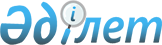 Об утверждении схемы и порядка перевозки в общеобразовательные школы детей, проживающих в отдаленных населенных пунктах Кокпектинского района
					
			Утративший силу
			
			
		
					Постановление акимата Кокпектинского района Восточно-Казахстанской области от 9 марта 2017 года № 61. Зарегистрировано Департаментом юстиции Восточно-Казахстанской области 6 апреля 2017 года № 4928. Утратило силу постановлением акимата Кокпектинского района области Абай от 24 апреля 2024 года № 187.
      Сноска. Утратило силу постановлением акимата Кокпектинского района области Абай от 24.04.2024 № 187 (вводится в действие по истечении десяти календарных дней после дня его первого официального опубликования).
      Примечание РЦПИ.
      В тексте документа сохранена пунктуация и орфография оригинала.
      В соответствии с подпунктом 3-1) пункта 3 статьи 14, статьи 25 Закона Республики Казахстан от 4 июля 2003 года "Об автомобильном транспорте", Правилами перевозок пассажиров и багажа автомобильным транспортом утвержденных Приказом исполняющего обязанности Министра по инвестициям и развитию Республики Казахстан от 26 марта 2015 года № 349 "Об утверждении Правил перевозок пассажиров и багажа автомобильным транспортом" (зарегистрировано в Реестре государственной регистрации нормативных правовых актов за № 11550) акимат Кокпектинского района ПОСТАНОВЛЯЕТ:
      1. Утвердить схему и порядок перевозки в общеобразовательные школы детей, проживающих в отдаленных населенных пунктах Кокпектинского района согласно приложениям 1, 2 к настоящему постановлению.
      2. Контроль за исполнением настоящего постановления оставляю за собой.
      3. Настоящее постановление вводится в действие по истечении десяти календарных дней после дня его первого опубликования. Схема
перевозки в общеобразовательные школы детей, проживающих в отдаленных населенных пунктах Кокпектинского района Порядок подвоза в общеобразовательные школы детей, проживающих в отдаленных населенных пунктах Кокпектинского района 1. Порядок перевозок детей
      1. Перевозки детей осуществляются автобусами, микроавтобусами, оборудованными в соответствии с требованиями законодательства к перевозке пассажиров и багажа автомобильным транспортом.
      2. Перевозчиком детей (далее – Перевозчик) является организация образования, использующая для перевозки принадлежащие ей автобусы, микроавтобусы с соблюдением требований законодательства к перевозкам пассажиров и багажа.
      3. Перед выполнением перевозок Перевозчик оформляет решение об организации перевозки детей приказом, регламентировав в нем обязанности водителя, сопровождающих лиц, маршрут следования и мероприятия по обеспечению безопасности детей.
      4. Автобусы, предназначенные для перевозки организованных групп детей, должны быть оборудованы проблесковым маячком желтого цвета.
      5. На этих автобусах спереди и сзади должны быть установлены опознавательные знаки "Перевозка детей". 
      6. При неблагоприятных изменениях дорожных или метеорологических условий, создающих угрозу безопасности перевозок, в случаях, предусмотренных действующими нормативными документами о временном прекращении движения автобусов, Перевозчик отменяет рейс и немедленно принимает меры по доведению информации об этом до перевозимых детей.
      7. При неблагоприятных изменениях дорожных условий в иных обстоятельствах (ограничение движения, появление временных препятствий, при которых водитель не может ехать в соответствии с расписанием, не повышая скорости), расписание корректируется в сторону снижения скорости (увеличения времени движения).
      8. На каждый автобус, осуществляющий перевозку детей, Перевозчик назначает ответственных сопровождающих лиц из числа своих сотрудников, прошедших подготовку по методам оказания доврачебной помощи и специальный инструктаж по обеспечению безопасности при перевозке детей.
      9. Инструктаж проводит лицо, ответственное за обеспечение безопасности дорожного движения или эксплуатацию транспортных средств, принадлежащих перевозчику.
      10. Для перевозки детей допускаются водители:
      1) в возрасте не менее двадцати пяти лет, имеющие водительское удостоверение соответствующей категории и стаж работы водителем не менее пяти лет;
      2) имеющие непрерывный стаж работы в качестве водителя автобуса не менее трех последних лет;
      3) не имевшие в течение последнего года грубых нарушений трудовой дисциплины и Правил дорожного движения.
      11. Водителю автобуса при перевозке детей не допускается:
      1) следовать со скоростью более 60 км/час;
      2) изменять маршрут следования;
      3) перевозить в салоне автобуса, в котором находятся дети, любой груз, багаж или инвентарь, кроме ручной клади и личных вещей детей;
      4) выходить из салона автобуса при наличии детей в автобусе, в том числе при посадке и высадке детей;
      5) при следовании в автомобильной колонне производить обгон впереди идущего автобуса;
      6) осуществлять движение автобуса задним ходом;
      7) покидать свое место или оставлять транспортное средство, если им не приняты меры, исключающие самопроизвольное движение транспортного средства или использование его в отсутствие водителя.
      12. Движение автобуса с места посадки (высадки) водителю разрешается начинать только после сообщения сопровождающего об окончании посадки (высадки) и полного закрытия дверей автобуса.
      13. При подъезде транспортного средства сопровождающие не должны допускать выхода детей ему навстречу и нахождения их у проезжей части.
      14. Сопровождающие подводят детей к месту посадки в организованном порядке (младших детей – построенных попарно). Посадка производится через переднюю дверь автобуса.
      15. Сопровождающие обеспечивают надлежащий порядок среди детей во время посадки в автобус и высадки из него, при движении автобуса и во время остановок.
      16. Посадка детей в автобус производится после полной остановки автобуса на посадочной площадке под руководством сопровождающих и под наблюдением водителя. 
      17. Во время поездки сопровождающие не допускают, чтобы дети:
      1) стояли и ходили по салону;
      2) прислонялись к дверям и окнам;
      3) ставили тяжелые и неустойчивые личные вещи на верхние полки;
      4) размещали ручную кладь в проходах и на площадках у входов (выходов);
      5) высовывались в оконные проемы; 
      6) выбрасывали из окон мусор и какие-либо иные предметы;
      7) отвлекали водителя от управления транспортным средством, кроме сообщений о ситуации, угрожающей здоровью и жизни пассажиров, направленных на предотвращение несчастного случая; 
      8) пользовались аварийным оборудованием в ситуациях, не угрожающих жизни и здоровью пассажиров;
      9) открывали двери;
      10) дрались, толкались, устраивали подвижные игры;
      11) курили, зажигали спички, зажигалки;
      12) распивали спиртные напитки, принимали наркотические, психотропные и токсические вещества.
      18. Высадка детей из автобуса во время стоянок (остановок) осуществляется через переднюю дверь. Первым из автобуса выходит сопровождающий. Во время стоянок (остановок) сопровождающий находится возле передней части автобуса и наблюдает за высадкой детей и за тем, чтобы дети не выбегали на проезжую часть дороги.
      19. При высадке из автобуса каждый из детей переносит личные вещи одной рукой, а другой при спуске по ступенькам должен держаться за поручень. Рюкзаки и сумки, носимые через плечо, учащиеся должны снять с плеч и взять в руки, чтобы не потерять равновесие и не травмировать других пассажиров.
      20. При высадке сопровождающие не допускают, чтобы дети: 
      1) двигаясь к двери, толкались, дрались;
      2) спрыгивали со ступенек;
      3) обходили транспортное средство со стороны проезжей части, выходили на нее;
      4) устраивали подвижные игры вблизи проезжей части.
      21. После высадки сопровождающие:
      1) пересчитывают детей, прибывших к месту назначения;
      2) в организованном порядке сопровождают их от места высадки и площадок для стоянки автобусов.
      3) при следовании группы с места высадки пешком обеспечить соблюдение ими требований Правил дорожного движения к пешеходам. 2. Заключительные положения
      22. Отношения по перевозкам в общеобразовательные школы детей, проживающих в отдаленных населенных пунктах района, не урегулированные настоящим порядком, регулируются в соответствии с действующим законодательством Республики Казахстан.
					© 2012. РГП на ПХВ «Институт законодательства и правовой информации Республики Казахстан» Министерства юстиции Республики Казахстан
				
      Исполняющий обязанности

      акима района

Е. Калдыбаев
Приложение № 1
к постановлению акимата
Кокпектинского района
от " 09 " марта 2017 года № 61
№
Прямой маршрут

Обратный маршрут

1
Поселок Карамойыл, площадка в 50 метрах от автобусной остановки;
Остановка: площадка перед комеунальным государственным учреждением "средняя школа имени Пушкина" села Ак-ой Кокжайыкского сельского округа Кокпектинского района;
Остановка: площадка перед коммунальным государственным учреждением "средняя школа имени Пушкина" села Ак-ой Кокжайыкского сельского округа Кокпектинского района;
Поселок Карамойыл, площадка в 50 метрах от автобусной остановки;
2
Поселок Аксу, площадка в 50 метрах от автобусной остановки; 
Остановка: площадка перед "средняя школа имени М.Ауэзова" населенный пунктАксу Тассайского сельского округа Кокпектинского района 
Остановка: площадка перед "средняя школа имени М.Ауэзова" населенный пунктАксу Тассайского сельского округа Кокпектинского района; 
 Поселок Аксу, площадка в 50 метрах от автобусной остановки; 
3
Поселок Жансары, площадка в 50 метрах от автобусной остановки; 
Остановка: площадка перед коммунальным государственным учреждением "Улкенбокенская комплекс - школа детский сад" села Улкенбокен Улкенбокенского сельского округа Кокпектинского района;
Остановка: площадка перед коммунальным государственным учреждением "Улкенбокенская комплекс - школа детский сад" села Улкенбокен Улкенбокенского сельского округа Кокпектинского района;
Поселок Жансары, площадка в 50 метрах от автобусной остановки; 
4
Поселок Жанажол, площадка в 50 метрах от автобусной остановки; 
Остановка: площадка перед коммунальным государственным учреждением "Октябрьская комплекс-школа детский сад" населенный пункт Жанажол Беленского сельского округа Кокпектинского района.
Остановка: площадка перед коммунальным государственным учреждением "Октябрьская комплекс-школа детский сад" населенный пункт Жанажол Беленского сельского округа Кокпектинского района.
Поселок Жанажол, площадка в 50 метрах от автобусной остановки; 
5
Поселок Заречный, площадка в 50 метрах от автобусной остановки:
Остановка:площадка перед коммунальным государственным учреждением "Кокпектинская средняя школа" села Кокпекты Кокпектинского сельского округа Кокпектинского района;
Остановка:площадка перед коммунальным государственным учреждением "Кокпектинская средняя школа" села Кокпекты Кокпектинского сельского округа Кокпектинского района;
Поселок Заречный, площадка в 50 метрах от автобусной остановки;
6
Поселок Заречный, площадка в 50 метрах от автобусной остановки;
Остановка:площадка перед коммунальным государственным учреждением "средняя школа имени Ж.Шайжунусова" села Кокпекты Кокпектинского сельского округа Кокпектинского района;
Остановка:площадка перед коммунальным государственным учреждением "средняя школа имени Ж.Шайжунусова" села Кокпекты Кокпектинского сельского округа Кокпектинского района;
Поселок Заречный, площадка в 50 метрах от автобусной остановки;
7
село Самарское, площадка в 50 метрах от автобусной остановки; 
Остановка: площадка перед коммунальным государственным учреждением "Самарская начальная школа" село Самарское Самарского сельского округа Кокпектинского района.
Остановка: площадка перед коммунальным государственным учреждением "Самарская начальная школа" село Самарское Самарского сельского округа Кокпектинского района.
село Самарское, площадка в 50 метрах от автобусной остановки; 
8
Село Площадка в 50 метрах от коммунального государственного учреждения "средняя школа имени Жансугурова" села Шугульбай Шугульбайского сельского округа Кокпектинского района;
Остановка: населенный пункт Мелитополь Шугульбайского сельского округа Кокпектинского района.
Остановка: населенный пункт Мелитополь Шугульбайского сельского округа Кокпектинского района. 
Площадка в 50 метрах от коммунального государственного учреждения "средняя школа имени Жансугурова" села Шугульбай Шугульбайского сельского округа Кокпектинского района;
9
Площадка в 50 метрах от коммунального государственного учреждения "Палатцынская основная школа" села Палатцы Палатцынского сельского округа Кокпектинского района;
Остановка: населенный пункт Песчанка Палатцынского сельского округа Кокпектинского района.
Остановка: населенный пункт Песчанка Палатцынского сельского округа Кокпектинского района. 
Площадка в 50 метрах от коммунального государственного учреждения "Палатцынская основная школа" села Палатцы Палатцынского сельского округа Кокпектинского района;
10
Площадка в 50 метрах от коммунального государственного учреждения "средняя школа имени Аухадиева" села Теректы Теректинского сельского округа Кокпектинского района;
Остановка: населенный пункт Орнек Теректинского сельского округа Кокпектинского района.
Остановка: населенный пункт Кызыл жұлдыз Теректинского сельского округа Кокпектинского района.
Остановка: населенный пункт Орнек Теректинского сельского округа Кокпектинского района.
Остановка: населенный пункт Кызыл жұлдыз Теректинского сельского округа Кокпектинского района.
Площадка в 50 метрах от коммунального государственного учреждения "средняя школа имени Аухадиева" села Теректы Теректинского сельского округа Кокпектинского района;
11
Площадка в 50 метрах от коммунального государственного учреждения "Преображенская средняя школа" села Преображенка сельского округа имени К.Аухадиева Кокпектинского района;
Остановка: населенный пункт Черноярка сельского округа имени К.Аухадиева Кокпектинского района.
 Остановка: населенный пункт Укиликыз сельского округа имени К.Аухадиева Кокпектинского района 
Остановка: населенный пункт Черноярка сельского округа имени К.Аухадиева Кокпектинского района.
 Остановка: населенный пункт Укиликыз сельского округа имени К.Аухадиева Кокпектинского района 
Площадка в 50 метрах от коммунального государственного учреждения "Преображенская средняя школа" села Преображенка сельского округа имени К.Аухадиева Кокпектинского района;
12
Площадка в 50 метрах от коммунального государственного учреждения "Ново-Тимофеевская средняя школа" села Сарыбель Сарыбельского сельского округа Кокпектинского района;
Остановка: населенный пункт Новостройка Сарыбельского сельского округа Кокпектинского района.
Остановка: населенный пункт Новостройка Сарыбельского сельского округа Кокпектинского района 
Площадка в 50 метрах от коммунального государственного учреждения "Ново-Тимофеевская средняя школа" села Сарыбель Сарыбельского сельского округа Кокпектинского района;
13
Площадка в 50 метрах от коммунального государственного учреждения "Комплекс школа –детский сад имени Абая" села Ульгули-Малши Ульгули-малшинского сельского округа Кокпектинского района;
Остановка: населенный пункт Сулеймен Ульгули-Малшинского сельского округа Кокпектинского района.
Остановка: населенный пункт Нура Ульгули-Малшинского сельского округа Кокпектинского района.
Остановка: населенный пункт Сулеймен Ульгули-Малшинского сельского округа Кокпектинского района.
Остановка: населенный пункт Нура Ульгули-Малшинского сельского округа Кокпектинского района.
Площадка в 50 метрах от коммунального государственного учреждения "комплекс школа –детский сад имени Абая" села Ульгули-Малши Ульгули-Малшинского сельского округа Кокпектинского района;
14
Площадка в 50 метрах от коммунального государственного учреждения "Мариногорская средняя школа" села Мариногорка Мариногорского сельского округа Кокпектинского района;
Остановка: населенный пункт Московка Мариногорского сельского округа Кокпектинского района.
Остановка: населенный пункт Московка Мариногорского сельского округа Кокпектинского района.
Площадка в 50 метрах от коммунального государственного учреждения "Мариногорская средняя школа" села Мариногорка Мариногорского сельского округа Кокпектинского района;
15
Площадка в 50 метрах от коммунального государственного учреждения "Пантелеймоновская основная школа" села Пантелеймоновка Самарского сельского округа Кокпектинского района;
Остановка: населенный пункт Кайынды Самарского сельского округа Кокпектинского района.
Остановка: населенный пункт Кайынды Самарского сельского округа Кокпектинского района.
Площадка в 50 метрах от коммунального государственного учреждения "Пантелеймоновская основная школа" села Пантелеймоновка Самарского сельского округа Кокпектинского района
16
Площадка в 50 метрах от коммунального государственного учреждения "основная школа имени Куйбышева" села Толагай Кокпектинского сельского округа Кокпектинского района;
Остановка: населенный пункт Актас Улкенбокенского сельского округа Кокпектинского района.
Остановка: населенный пункт Актас Улкенбокенского сельского округа Кокпектинского района 
Площадка в 50 метрах от коммунального государственного учреждения "основная школа имени Куйбышева" села Толагай Кокпектинского сельского округа Кокпектинского района;Приложение № 2
к постановлению акимата
Кокпектинского района
от " 09 " марта 2017 года № 61